Бюджетное учреждение Ханты – Мансийского автономного округа – Югры «Когалымский комплексный центр социального обслуживания населения»ОТДЕЛЕНИЕ СОЦИАЛЬНОЙ РЕАБИЛИТАЦИИ И АБИЛИТАЦИИ ГРАЖДАН ПОЖИЛОГО ВОЗРАСТА И ИНВАЛИДОВПредлагает пройти обучение в ШКОЛЕ УХОДА практическим навыкам общего ухода за тяжелобольными получателями социальных услуг, имеющими ограничения жизнедеятельности, в том числе детьми-инвалидами, гражданами пожилого возраста, совершеннолетними лицами с психическими расстройствами, нуждающимися в постороннем уходеРодственники и лица, осуществляющие уход за тяжелобольными гражданами или пожилыми родственниками, близкими людьми смогут научиться:* обеспечивать правильный уход;* учитывать особенности заболевания или заболеваний;* создавать оптимальную психологическую атмосферу для человека;* правильному использованию реабилитационного оборудования;*квалифицированно проводить лечебно-профилактические мероприятия.Здесь Вас обучат техникам и приемам ухода за тяжелобольными получателями социальных услуг, имеющими ограничения жизнедеятельности, в том числе детьми-инвалидами, гражданами пожилого возраста, совершеннолетними лицами с психическими расстройствами, в домашних условиях. Преимущества школы ухода:* Занятия в школе БЕСПЛАТНЫ;* Представлен методический материал;* Практическая направленность каждого урока;* Возможность записи на индивидуальные и групповые (до 5 человек) занятия. Желающие пройти обучение в «Школе ухода» могут обратиться по адресу: г. Когалым, ул. Прибалтийская, д. 17 АКонтактный телефон:8(34667) 2-30-57 (доб. 215)Сайт учреждения:www.kson86.ru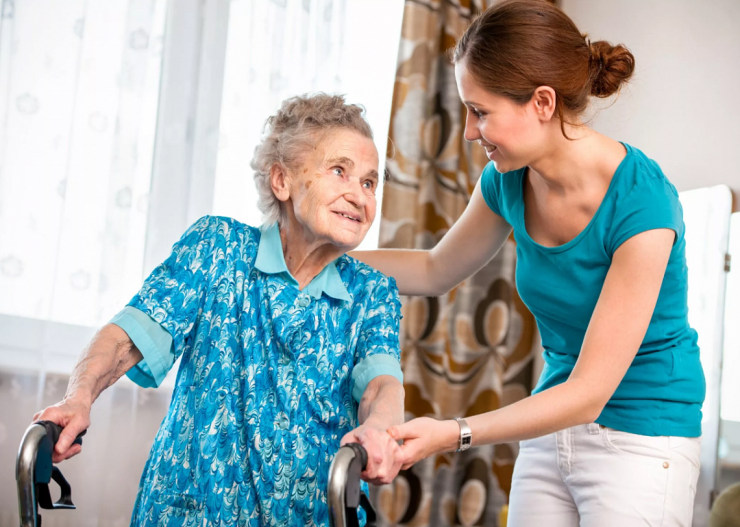 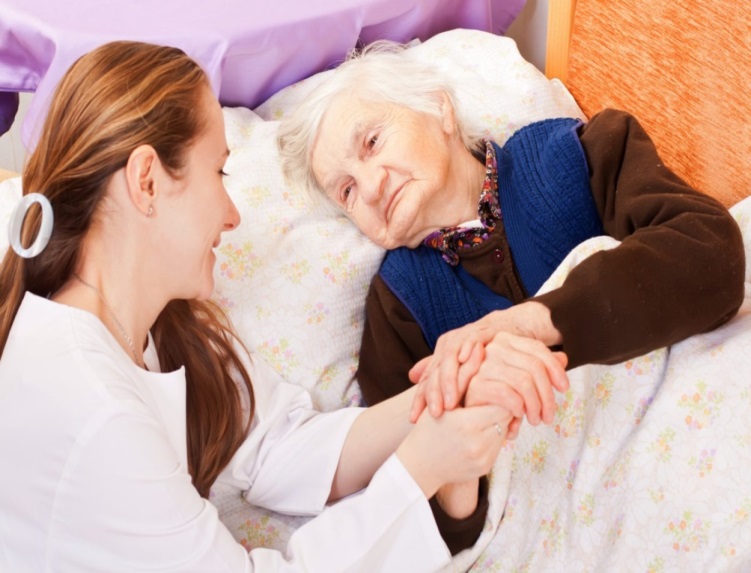 